ADULT SUMMER BOOTCAMPAPPLICATION FORMDECLARATION
I confirm that the above information is correct.Thank you for applyingWe will contact you to confirm that we have received your application.PERSONAL DETAILS	PERSONAL DETAILS	First name(s)SurnameGenderAgeDate of birth EthnicityCONTACT DETAILSCONTACT DETAILSEmail addressPhone numberHome address	COURSECOURSEMusical Theatre BootcampActing BootcampOTHER INFORMATIONOTHER INFORMATIONDo you have a medical condition or any access requirements?Do you have any prior commitments that may affect your participation on the course?Where did you hear about the course?PREVIOUS EXPERIENCE & RELEVANT EDUCATIONPREVIOUS EXPERIENCE & RELEVANT EDUCATIONPrevious relevant arts education:Courses / Level / Years AttendedPrevious theatrical experience:Please limit to most relevant and recent experienceSigned:
(Parent/guardian signature if under 18)Date: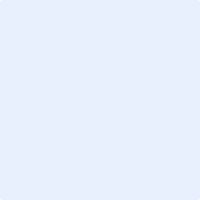 